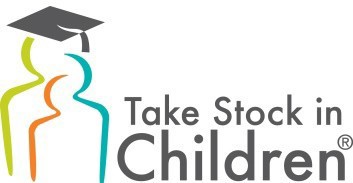 Take Stock in Children of Citrus CountyStudent Status GridActiveA’s, B’s, C’sWarning First time receiving below a C or 4+Unexcused Absences per Marking PeriodProbation 1Second consecutive time receiving below a C or 4+ Unexcused Absences per Marking PeriodProbation 2Third consecutive timeTSIC will notify parent/guardianand mentor.In addition, students must attend TSIC events, and maintain good behavior; failure to do so will result in a drop of status.As you improve your grades, your status will also improve.For example, if you are on Warning and your grades all become C’s or higher on the next report card, your status will go back to Active.A student may drop or go up one “step” every quarter.receivingbelow a C or 4+Unexcused Absences per MarkingRemovalAfter three consecutive quarters, your file will bereviewed by the Take Stock in Children for removal